כימיה אורגנית (01111213) לרפואה- שנה אאוניברסיטת תל אביבד"ר חג' יחיא ענאן (נייד: 0522938182)משך הבחינה: 3.5 שעות	מועד א, סמסטר אמועד הבחינה: 28.03.2024	מותר להשתמש בכל חומר עזר אפשרי, כולל מערכה מחזורית, חומר כתוב בכתב יד או מודפס על נייר, ודפי טיוטה.ענו על 35 השאלות הבאות (ערך כל שאלה זהה)סמנו את התשובה הנכונהאיזו מהתרכובות הבאות היא אמין שלישוני, כוהל שניוני, אסתר, ובעלת הנוסחה C10H19NO3?1234תנו שם לפי כללי IUPAC לתרכובת הבאה:6-(2-bromoethyl)-2,3-dimethyloctane8-bromo-6-ethyl-2,3-dimethyloctane1-bromo-3-ethyl-6,7-dimethyloctane3-ethyl-6,7-dimethyl-1-bromooctaneמהו המבנה של התרכובת הבאה?3-chloro-2-methyl-2-cyclohexen-1-one1234מי מבין הבאים מייצג את הקונפורמר היציב ביותר של n-pentane סביב הקשר C2-C3?1234מי מבין הבאים מייצג את הקונפורמר היציב ביותר עבור התרכובת הבאה?trans-1-isopropyl-3-methylcyclohexane1234כמה תוצרי מונוכלורינציה מתקבלים בתגובה הבאה?4568כמה מרכזים כיראליים יש במולקולה הבאה?6785קבעו את הקונפיגורציה ( R או S) עבור המרכזים הכיראליים במולקולה הבאה.1R, 3R1R, 3S1S, 3S1S, 3Rאיזו מהתרכובות הבאות היא כיראלית?1234מה היחס בין התרכובות הבאות?זהותאננטיומריםדיאסטראומריםאיזומרים מבנייםאילו תוצרים צפויים להתקבל בתגובת ההתמרה הבאה?123תערובת של 1  ו- 2מהו תוצר SN1 המתקבל בתגובה הבאה?1234בחרו את ההיגד הנכון עבור תגובת E2 הבאה:המגיב טרנס עובר תגובת  E2 מהר יותר מציסהמגיב ציס עובר תגובת  E2 מהר יותר מטרנסציס וטרס יעברו תגובת E2 באותה מידהציס לא ייתן את תוצר האלימינציה המצוין במשוואת התגובהמהו התוצר העיקרי  המתקבל בתגובת E1 הבאה?1234מהו התוצר העיקרי  המתקבל בתגובה הבאה?1234מהו התוצר המתקבל בתגובה הבאה?1234מהי הקונפיגורציה ( E או Z) הנכונה עבור התרכובת הבאה?2E, 5E5Z, 2E2Z, 5E2Z, 5Zמהו התוצר העיקרי המתקבל בתגובה הבאה?1234מהו התוצר המתקבל בתגובה הבאה?1234מהי הסטראוכימיה הנכונה של התוצר בתגובה הבאה?מתקבל תוצר מזו (meso)תערובת אננטיומרים של3S,4R  ו- 3R,4S  תערובת אננטיומרים של3S,4S  ו- 3R,4R   תערובת של הדיאסטריאומרים  3S,4R  ו- 3R,4Rמהו התוצר המתקבל בתגובה הבאה?2-hexanone בלבד3-hexanone בלבדhexanalתערובת של  2-hexanone  ו- 3-hexanoneמהו התוצר הסופי המתקבל  בסדרת התגובות הבאות?cis-3-hexenecis-2-heptene1-heptenecis-3-hepteneמהו התוצר המתקבל בתגובה הבאה?1234מהו התוצר המתקבל בתגובה הבאה?1234מהו התוצר המתקבל בתגובה הבאה?1234מהו התוצר הסופי המתקבל בתגובה הבאה?1 ו- 31 -23 בלבד3 ו- 2כמה אטומי מימן יתחלפו בדאוטריום (D)  בתגובה הבאה?3456מהו התוצר המתקבל בתגובה הבאה?1234מהו התוצר המתקבל בתגובה הבאה?1234איזה מבין הבאים איננו ארומטי?1234להלן מוצג ספקטרום 1H-NMR  של חומר אורגני שנוסחתו המולקולארית היא  C4H7ClO. החומר בולע ב- IR  ב- 1715cm-1.  הציעו מבנה מדויק לחומר.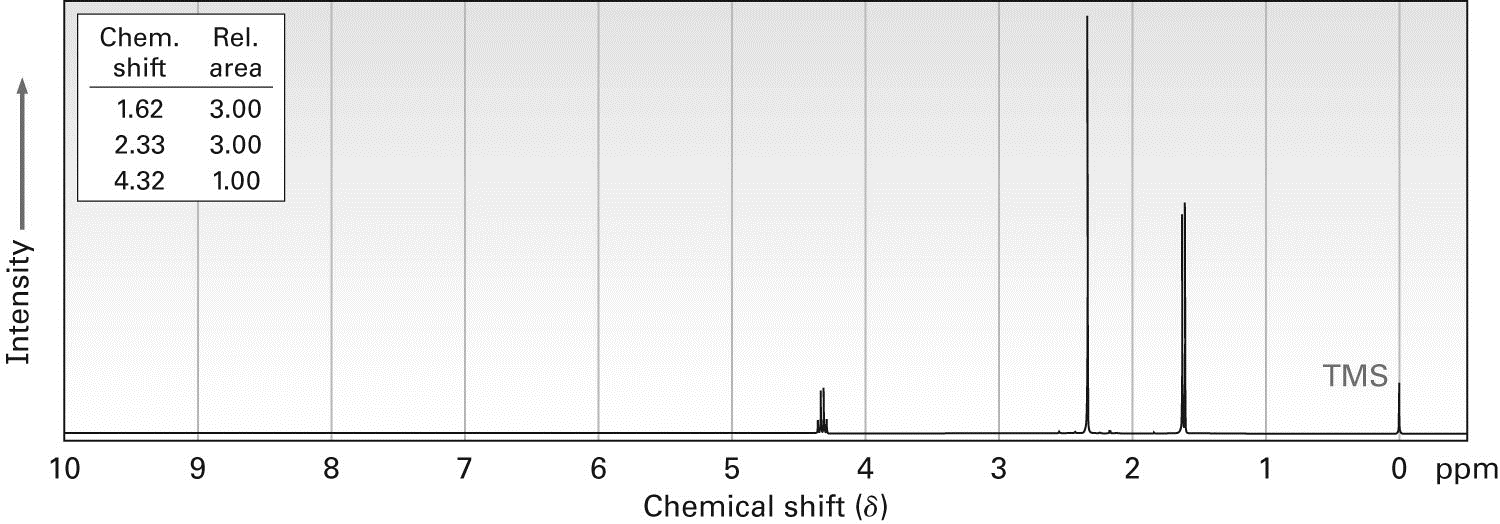 1234כמה סיגנלים יופיעו בספקטרום 13C NMR עבור התרכובת 3,4-dimethylhexane ?3456מהו המבנה של חומצת האמינו סרין ב- pH=7 ?1234מהי הטבעת המשושה המתקבלת מסגירת הסוכר הבא ( קונפיגורציית ביטא)?1234מהו התוצר המתקבל מדחיסת קלזיין של פחמן אלפא של אצטיל קו אנזים A עם התיואסתר B?   1234בהצלחה